О внесении изменений в постановлениеАдминистрации ЗАТО г. Зеленогорска от 31.08.2017 № 198-п «Об утвержденииПорядка размещения на сайте Администрации ЗАТО г. Зеленогорска и предоставлениядля опубликования сведений, представляемыхмуниципальными служащими АдминистрацииЗАТО г. Зеленогорска»В соответствии с Федеральным законом от 06.10.2003 № 131-ФЗ «Об общих принципах организации местного самоуправления в Российской Федерации», руководствуясь Уставом города,ПОСТАНОВЛЯЮ:	1. Внести в постановление Администрации ЗАТО г. Зеленогорска от 31.08.2017 № 198-п «Об утверждении Порядка размещения на сайте Администрации ЗАТО г. Зеленогорска и предоставления для опубликования сведений, представляемых муниципальными служащими Администрации ЗАТО г. Зеленогорска» следующие изменения:1.1. В констатирующей части слова «и муниципальные должности» исключить.1.2. В приложении:1.2.1. В абзаце четвертом пункта 1 слова «и муниципальные должности» исключить.1.2.2. В пункте 4:- слова «в отдел трудовых отношений, муниципальной службы и кадровой политики Администрации ЗАТО г. Зеленогорска (далее – отдел трудовых отношений)» заменить словами «в отдел по правовой и кадровой работе Администрации ЗАТО г. Зеленогорска (далее – отдел по правовой и кадровой работе)»;- слова «Муниципальный служащий отдела трудовых отношений размещает» заменить словами «Главный специалист по кадрам отдела по правовой и кадровой работе и специалист 1 категории по обеспечению деятельности ОМС Муниципального казенного учреждения «Центр муниципальных закупок, поддержки предпринимательства и обеспечения деятельности органов местного самоуправления г. Зеленогорска» размещают».1.2.3. В пункте 5 слова «муниципальным служащим отдела трудовых отношений» заменить словами «главным специалистом по кадрам отдела по правовой и кадровой работе и специалистом 1 категории по обеспечению деятельности ОМС Муниципального казенного учреждения «Центр муниципальных закупок, поддержки предпринимательства и обеспечения деятельности органов местного самоуправления г. Зеленогорска».1.2.4. В пункте 7 слова «Отдел трудовых отношений» заменить словами «Отдел по правовой и кадровой работе». 2. Отделу по правовой и кадровой работе Администрации ЗАТО            г. Зеленогорска ознакомить муниципальных служащих Администрации ЗАТО г. Зеленогорска с настоящим постановлением под подпись. 3. Настоящее постановление вступает в силу в день, следующий за днем его опубликования в газете «Панорама», и распространяется на правоотношения, возникшие с 01.01.2019. Глава ЗАТО г. Зеленогорска                                                    М.В. Сперанский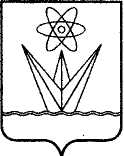 АДМИНИСТРАЦИЯЗАКРЫТОГО АДМИНИСТРАТИВНО – ТЕРРИТОРИАЛЬНОГО ОБРАЗОВАНИЯ ГОРОДА  ЗЕЛЕНОГОРСКА КРАСНОЯРСКОГО КРАЯП О С Т А Н О В Л Е Н И ЕАДМИНИСТРАЦИЯЗАКРЫТОГО АДМИНИСТРАТИВНО – ТЕРРИТОРИАЛЬНОГО ОБРАЗОВАНИЯ ГОРОДА  ЗЕЛЕНОГОРСКА КРАСНОЯРСКОГО КРАЯП О С Т А Н О В Л Е Н И ЕАДМИНИСТРАЦИЯЗАКРЫТОГО АДМИНИСТРАТИВНО – ТЕРРИТОРИАЛЬНОГО ОБРАЗОВАНИЯ ГОРОДА  ЗЕЛЕНОГОРСКА КРАСНОЯРСКОГО КРАЯП О С Т А Н О В Л Е Н И ЕАДМИНИСТРАЦИЯЗАКРЫТОГО АДМИНИСТРАТИВНО – ТЕРРИТОРИАЛЬНОГО ОБРАЗОВАНИЯ ГОРОДА  ЗЕЛЕНОГОРСКА КРАСНОЯРСКОГО КРАЯП О С Т А Н О В Л Е Н И ЕАДМИНИСТРАЦИЯЗАКРЫТОГО АДМИНИСТРАТИВНО – ТЕРРИТОРИАЛЬНОГО ОБРАЗОВАНИЯ ГОРОДА  ЗЕЛЕНОГОРСКА КРАСНОЯРСКОГО КРАЯП О С Т А Н О В Л Е Н И Е04.06.2019г. Зеленогорскг. Зеленогорск№90-п